作 者推 荐探索罗马帝国的“戏剧化”人生哈里·西德博特姆（Harry Sidebottom）作者简介：哈里·西德博特姆（Harry Sidebottom），英国作家、历史学家，以《罗马战士》（Warrior of Rome）和《凯撒王座》（Throne of the Caesars）两部系列历史小说而闻名。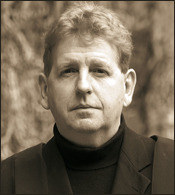 哈里是牛津大学圣贝尼特学院古代史的研究员和导师、林肯学院的历史讲师、《星期日泰晤士报》十大畅销书作者之一。他的第一部历史小说系列《罗马战士》(Warrior of Rome Series)取材自神话传说，全球好评如潮，销售50多万册。业内人士对他高度赞扬，目前他正在努力赋予这一类型作品新的活力，更具电影化效果，更扣人心弦。中文书名：《疯帝：赫利奥加巴卢斯和罗马的倾颓》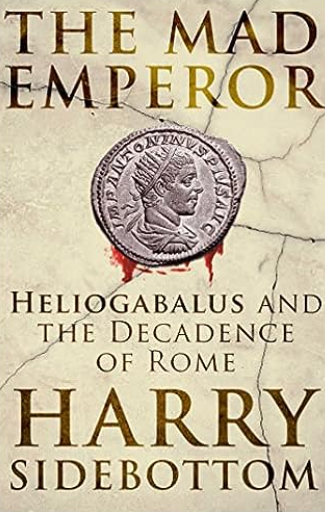 英文书名：THE MAD EMPEROR: Heliogabalus and the Decadence of Rome作    者：Harry Sidebottom出 版 社：Oneworld Publications代理公司：United Agents/ANA/Conor字    数：352页词出版时间：2022年8月代理地区：中国大陆、台湾审读资料：电子大纲类    型：历史版权已授：德国内容简介：将罗马帝国放于一个十几岁男孩的手中，会发生什么荒诞故事? 本书讲述了史上最臭名昭著罗马皇帝之一，“疯帝”赫利奥加巴卢斯的生平。公元218年6月8日，在祖母的怂恿下，一个叙利亚男孩率领一支军队参加了罗马内战。出乎意料的是，他取得了胜利。这个男孩名为瓦里乌斯·阿维图斯·巴西安努斯(Varius Avitus Bassianus)。是年，瓦里乌斯14岁，登基为罗马皇帝，改名马尔库斯·奥瑞里乌斯·安东尼努斯(Marcus Aurelius Antoninus)，而他的绰号更为人所熟知： “赫利奥加巴卢斯”（Heliogabalus）或“埃拉伽巴路斯”(Elagabalus)，即 “太阳神的虔诚事奉者”。随着男孩御宇地中海世界，古老帝国迎来她历史上最奇怪的四年：塞维鲁王朝。赫利奥加巴卢斯羞辱享有盛名的参议员，并为下层社会的朋友举办奢华晚宴。他将东方的华丽奢靡之风带入罗马宫廷，又把朱庇特驱逐出众神殿，代之以埃拉加巴尔(Elagabal)，大肆推行太阳神崇拜。他娶了一个维斯塔贞女——先后两次，哪怕有谣传她是个妓女。距离上一部赫利奥加巴卢斯传记已经过了半个世纪，在这部权威细致的新书中，哈里·西德博特姆向我们揭示了从未见过的古罗马性、宗教、权力和文化的高度戏剧性。媒体评价：“西德博特姆是位娴熟的指路人，他引导读者关注到罗马帝国非凡的包容性，如能接受不同文化背景的人成为公民（与卡塔尔截然相反），对解放奴隶习以为常，还能接受新神进入异教万神殿……这本书非常有趣，值得一看。”-《泰晤士报》“对古代世界学术性和世俗性兼济的洞察……一本有趣的读物。”-《每日邮报》“西德博特姆独具一格的思考令人耳目一新，案例论证十分严谨清晰。这本传记引导我们在关注赫利奥加巴卢斯所举办晚宴之狂放以外，更聚焦其为人。”-《文学评论》“买这本书; 它非常有趣。”-大卫·亚伦诺维奇（ David Aaronovitc），纽约时报（The Times）THE MAD EMPERORHeliogabalus and the Decadence of RomeCONTENTSFamily TreeList of IllustrationsMapIntroduction: The Roses of Heliogabalus1. The Revolt: Syria, May ad218 I The FlightII Domna’s PlotIII Maesa’s PlotIV The AcclamationV Maesa’s FaceVI The Siege – 1VII Finding a FatherVIII The Siege – 2 2. The Backstories: Rome and Emesa, 753bc to ad218 I Rome: The Children of the WolfII Emesa: The Children of the Sun3. The Battle: Syria, May to June ad218I Macrinus’ BeardII Death in ApameaIII The FeastIV MessagesV The MarchVI The BattleVII To Antioch4. Identities and RacismI Classical Racism?II The Identity of EmesaIII The Making of Heliogabalus5. The Journey: The East, Summer to Winter ad218I Where was Macrinus?II The Object of ReproachIII Securing the EastIV Securing the WestV Heliogabalus’ Face – 1VI The JourneyVII In Nicomedia6. PowerI The Legitimate Emperor: Above the LawII The Passive Emperor: ‘Petition and Response’III The Active Emperor: ‘Four Constituencies’7. In Rome, ad219–21I AdventusII Choices: Those Heliogabalus RejectedIII Choices: Those Heliogabalus AcceptedIV Heliogabalus’ Face – 28. Religion 203I Seeing the GodsII Emperors: Between Men and GodsIII The Black Stone of ElagabalIV The Most High Priest of the Invincible SunV The Offence: What Went Wrong?9. In the Provinces, ad219–22I Talking about God in AnazarbusII Money, a Daemon and a Scribe10. SexI Paralysed by Prohibitions?II ‘Call me not Lord, for I am a Lady’11. Death, 26 June ad221 to 13 March ad222I Finding a SonII The Power of WomenIII To the Tiber12. The Reckoning: 13 to 14 March ad222I The Trappings and the Name of EmperorII The Hatred of Everyone13. The Afterlife of Heliogabalus: Tyrant, Aesthete, QueerIcon, Fashionista, in Art Criticism and as a Roman Lady, ad222 to ad2022Author’s Note 317Further Reading 321Acknowledgements 326Index 327中文书名：《将死之士：角斗士与罗马思维》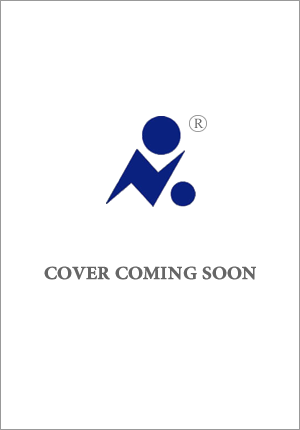 英文书名：THOSE WHO ARE ABOUT TO DIE: Gladiators and the Roman Mind作    者：Harry Sidebottom出 版 社：Hutchinson Heinemann代理公司：United Agents/ANA/Conor字    数：约1,0000词出版时间：待定代理地区：中国大陆、台湾审读资料：电子大纲类    型：历史版权已授：英联邦、北美、意大利、匈牙利、丹麦、巴西、荷兰、西班牙（世界）内容简介：英国作家、牛津大学历史学家哈里·西德博特姆（Harry Sidebottom）的最新历史著作《将死之士：角斗士与罗马思维》(THOSE ARE ABOUT TO DIE Gladiators and the Roman Mind) ，这是作者第二部商业出版物，此前其首部作品《疯帝：埃拉伽巴路斯与罗马的衰颓》(THE MAD EMPEROR: Heliogabalus and the Decadence of Rome)大获好评，入选《旁观者》、《金融时报》、《BBC历史》年度好书，但相较而言，新作可能更具商业潜力：哈里将历史学家及畅销小说家两种身份完美融合，讲述了罗马帝国时期角斗士的生活，既描绘了斗兽场内的厮杀场面，也介绍了赛前赛后24小时内的一切。这本书史无前例地全面探索了角斗士的生活，将诸多迷人细节呈现人前。作者在书中描述角斗士生活和形式化的暴力与死亡，旨在从崭新视角深入探讨罗马人的思维、思想、世界观和生活方式。此书是哈里以自己作为牛津大学古典史教师所拥有的学识，结合作为畅销小说家的写作技能的结晶，既可以与玛丽·比尔德、汤姆·赫兰德和夏洛特·希金斯等当前最受欢迎的历史学家之作相媲美，也可以和埃洛迪·哈珀、玛德琳·米勒以及娜塔莉·海恩斯等人的小说比肩。推荐对不同时代、不同地域历史感兴趣的人阅读，喜爱彼得·弗兰科潘所著《丝绸之路》、马克·莫里斯的《盎格鲁-撒克逊人》、凯特·贾曼的《河王》或尼尔·普莱斯的《灰烬与榆树的孩子》的人也是本书的目标读者。本书的主题人物——角斗士，是古罗马时代最为人熟知、最容易辨认的人物之一。  但是，书中绝非仅仅简单地对竞技场和角斗士进行描述，还细致介绍了赛事前后24小时发生的一切。 在此之前，尚没有类似书籍像本书一样全面审视角斗士生活的方方面面，并描绘其间各种迷人细节。  哈里不吝撕破一些神话面纱，也不时抛出惊喜，正如一流的非虚构图书一般，这本书娱乐性和知识性共存，引人入胜。他将回答这个问题：角斗士身份和形式化暴力死亡体现了罗马人什么样的思维方式、世界观和生活方式？大家只需读一读附件文章，就能领略到哈里的学术和散文写作能让人眼界大开，且语言平易近人、通俗易懂。  这本书并非对过往工作的梳理编排。  我保证各位能从中发现值得反复咀嚼的内容。本书约8-10万字，由目录中12个章节组成，全书将于2024年底交付。  本书开篇会附上一幅罗马帝国总地图，接着是两幅展示罗马城和斗兽场的图片。  考虑到视觉呈现的重要性，哈里正在考虑特设一部分用于集中展示15幅图片。  美国出版计划将于英国版权交易达成后提上日程。中文书名：《影王》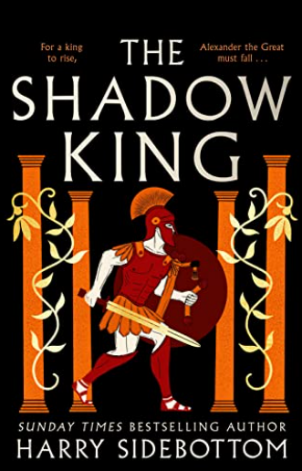 英文书名：THE SHADOW KING作    者：Harry Sidebottom出 版 社：Bonnier Books UK代理公司：ANA/Conor页    数：416页出版时间：2023年11月代理地区：中国大陆、台湾审读资料：电子稿类    型：历史小说内容简介：公元前334年，马其顿的亚历山大（Alexander of Macedon）年仅20岁，他率领一小支军队向当时世界上最大、最强大的帝国波斯发起挑战。马其顿人向东部未知的疆域进军，在势不可挡地取得了胜利，攻占了坚不可摧的堡垒。在爱琴海和印度之间的沙漠和山区，他们征服了自然。然而，灾难从来都只是一剑之遥。亚历山大的同伴们因自相残杀而四分五裂，他们的忠诚也飘忽不定。由于野心和波斯黄金地诱惑，或者是因为荣誉和原则，叛国的威胁一直存在。林塞斯提斯的亚历山大（Alexander of Lyncestis）是影王。《亚历山大:影王》（Alexander: The Shadow King）以另一个亚历山大的视角，从一个全新而独特的角度讲述了这个史诗般的故事。主人公亚历山大是马其顿林塞斯提斯王室的一位王子。林塞斯提斯是亚历山大大帝的将军和朋友。但是，他在维护友谊和为被谋杀的兄弟复仇的责任之间，在坚持祖先的方式和帝国的新世界之间，一直摇摆不定。林塞斯人的生活从来都不安稳。其他人——波斯人、希腊人以及马其顿人——视他为王位的竞争对手。在长达六年的阴谋和战争中，马其顿军队东征，他的生命危在旦夕。媒体评价：“给你一种身临其境之感。”  ——贝塔妮·休斯（Bettany Hughes），为《泰晤士报》（The Times）供稿“哈里·西德博特姆的史诗故事始于一场令人不寒而栗的暗杀，一切由此展开。”  ——玛丽·比尔德（Mary Beard）“历史军事小说家一直热衷从古罗马取材，哈里·西德博特姆便是其中的佼佼者。”——《星期日泰晤士报》（Sunday Times）中文书名：《最后之刻》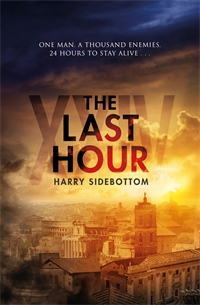 英文书名：THE LAST HOUR作    者：Harry Sidebottom出 版 社：Bonnier/Zaffre代理公司：ANA/Conor页    数：352页出版时间：2018年3月代理地区：中国大陆、台湾审读资料：电子稿类    型：历史小说内容简介：这是发生在古罗马的《24小时》 所以，拭目以待这位古罗马的杰森·伯恩吧……哈德良陵墓上出现一个人的侧影，那人孤零零地站着。在他身后，太阳正缓缓落下。远远地，在他的下方，河水泛滥，汹涌奔腾。罗马城就在河的对岸。楼梯上传来脚步声，砰，砰。他掉进陷阱，眼下已是走投无路。此刻唯有纵身一跳。他遍体鳞伤，从湍急的河水中爬出。独自一人，没有武器，没有朋友，城市守卫队奉命活捉他，更有甚者，想取他项上首级。他只有24小时的时间去揭开那个致命的阴谋，拯救这个世界的领袖。如果皇帝死去，混乱和暴力就会随之而来。如果皇帝死去，他爱的每一个人也将会命丧黄泉。他必须跑起来，唬住敌人，东躲西藏，一路杀过七丘。他必须赶到斗兽场，找到皇帝。他必须，坚持到最后时刻。感谢您的阅读！请将反馈信息发至：版权负责人Email：Rights@nurnberg.com.cn安德鲁·纳伯格联合国际有限公司北京代表处北京市海淀区中关村大街甲59号中国人民大学文化大厦1705室, 邮编：100872电话：010-82504106, 传真：010-82504200公司网址：http://www.nurnberg.com.cn书目下载：http://www.nurnberg.com.cn/booklist_zh/list.aspx书讯浏览：http://www.nurnberg.com.cn/book/book.aspx视频推荐：http://www.nurnberg.com.cn/video/video.aspx豆瓣小站：http://site.douban.com/110577/新浪微博：安德鲁纳伯格公司的微博_微博 (weibo.com)微信订阅号：ANABJ2002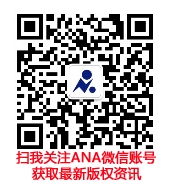 